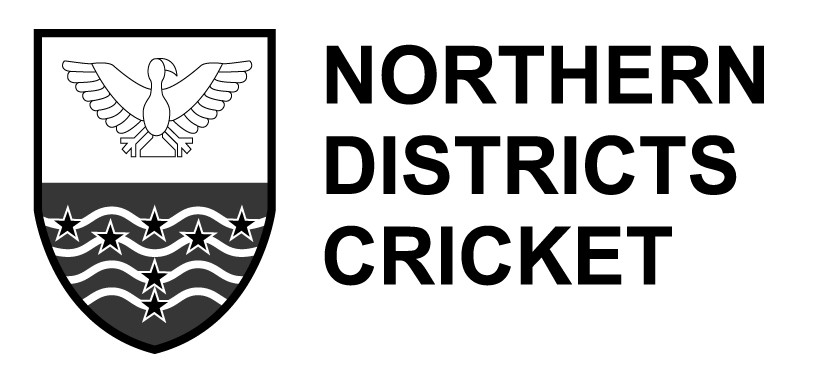 Level 2 Course 2015I wish to enrol for the NZC Level 2 Course for 2015My qualifications/experience is as follows. (Playing experience, coaching experience, certificates already gained)I understand that the course is limited to 12 participants and not all applicants will gain entry to the course. I understand that the course has a fee of $100 to cover cost of resources.Note that the course is run in modules, usually one Sunday each month June to October.Applications close May 31.Send to pat@ndca.co.nz or  to Pat Malcon, ND Cricket, POBox1347,Hamilton 3240.NameAddressHome PhoneMobile PhoneEmail